РЕШЕНИЕВ соответствии с Решением Городской Думы Петропавловск-Камчатского городского округа от 31.10.2013 № 145-нд «О наградах и почетных званиях Петропавловск-Камчатского городского округа» Городская Дума Петропавловск-Камчатского городского округаРЕШИЛА:1. Наградить Почетной грамотой Городской Думы Петропавловск-Камчатского городского округа за значительный вклад в развитие на территории Петропавловск-Камчатского городского округа образования в результате многолетнего добросовестного труда, высокого уровня профессионализма и в связи с 50-летним юбилеем со дня рождения Омельченко Ирину Владимировну – директора муниципального бюджетного общеобразовательного учреждения «Средняя школа № 26» Петропавловск-Камчатского городского округа.2. Разместить настоящее решение на официальном сайте Городской ДумыПетропавловск-Камчатского городского округа в информационно-телекоммуникационной сети «Интернет».Председатель Городской ДумыПетропавловск-Камчатскогогородского округа								 Г.В. Монахова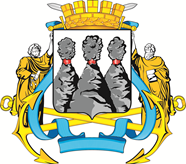 ГОРОДСКАЯ ДУМАПЕТРОПАВЛОВСК-КАМЧАТСКОГО ГОРОДСКОГО ОКРУГАот 30.10.2019 № 548-р23-я сессияг.Петропавловск-КамчатскийО награждении Почетной грамотой Городской Думы Петропавловск-Камчатского городского округа Омельченко Ирины Владимировны